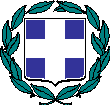             ΕΛΛΗΝΙΚΗ ΔΗΜΟΚΡΑΤΙΑ	                  Ηράκλειο, 25/11/2022      ΥΠΟΥΡΓΕΙΟ ΠΑΙΔΕΙΑΣ & ΘΡΗΣΚΕΥΜΑΤΩΝ                                               ΠΕΡΙΦΕΡΕΙΑΚΗ Δ/ΝΣΗ Α/ΘΜΙΑΣ & Β/ΘΜΙΑΣ                           ΕΚΠ/ΣΗΣ ΚΡΗΤΗΣ   ΔΙΕΥΘΥΝΣΗ ΠΡΩΤΟΒΑΘΜΙΑΣ ΕΚΠΑΙΔΕΥΣΗΣ                                ΗΡΑΚΛΕΙΟΥ Δελτίου ΤύπουΘέμα: ΄΄ Έναρξη μαθημάτων κολύμβησης για τα δημοτικά σχολεία του Ηρακλείου. ΄΄    Με μεγάλη επιτυχία πραγματοποιήθηκε η έναρξη των μαθημάτων κολύμβησης της Γ΄ τάξης των δημοτικών σχολείων του Ν. Ηρακλείου, στην πλήρως ανακαινισμένη πισίνα εκμάθησης του Εθνικού Αθλητικού Κέντρου Ηρακλείου .     Στην πρώτη μέρα εφαρμογής του μαθήματος  παρευρέθηκαν  ο Διευθυντής  της Διεύθυνσης Πρωτοβάθμιας Εκπαίδευσης Ηρακλείου  κ.  Εμμανουήλ Μπελαδάκης οι  Υπεύθυνοι Γραφείου Φυσικής Αγωγής  κ.  Ιωάννης  Κατσαμποξάκης , κ. Αναστασία Τζιαναμπέτη  και ο Διευθυντής του Ε.Α.Κ.Η. κ. Κώστας Σακαράκης .     Τα χαμόγελα των μαθητών περίσσευαν και η χαρά της συμμετοχής τους στο μάθημα ήταν πολύ μεγάλη.     Οι τεχνικές παρεμβάσεις που έγιναν στην πισίνα εκμάθησης δημιούργησαν τις συνθήκες στο να γίνει το μάθημα ασφαλέστερο, ποιοτικότερο και θεαματικότερο.    Το μάθημα της κολύμβησης προβλέπεται στο Αναλυτικό Πρόγραμμα Σπουδών της Φυσικής Αγωγής και ξεκίνησε  πάλι να  διδάσκεται  μετά από δύο χρόνια διακοπής.    Εφαρμόζεται από τους παρακάτω  πιστοποιημένους Εκπαιδευτικούς Φυσικής Αγωγής ορισμένους από το Υπουργείο Παιδείας : κ. Ιωάννα Σαρηγεωργίου ,κ. Στέργιο Παπαδάκη, κ. Απόστολο Αλεξόπουλο και κ. Νίκο Παπαδημητρίου με Υπεύθυνο Συντονιστή τον κ. Νικόλαο Ακουμιανάκη .    Ευχαριστούμε ιδιαίτερα τη Διεύθυνση και τους εργαζόμενους του Ε.ΑΚ.Η και το ΚΤΕΛ Ηρακλείου  για την άψογη συνεργασία τους .Πάνω από τρεις χιλιάδες μαθητές-τριες δεν θα είχαν αυτήν την ευκαιρία εάν δεν είχαμε την δική τους συμπαράσταση.                                                                     Γραφείο Φυσικής Αγωγής Π.Ε. Ηρακλείου